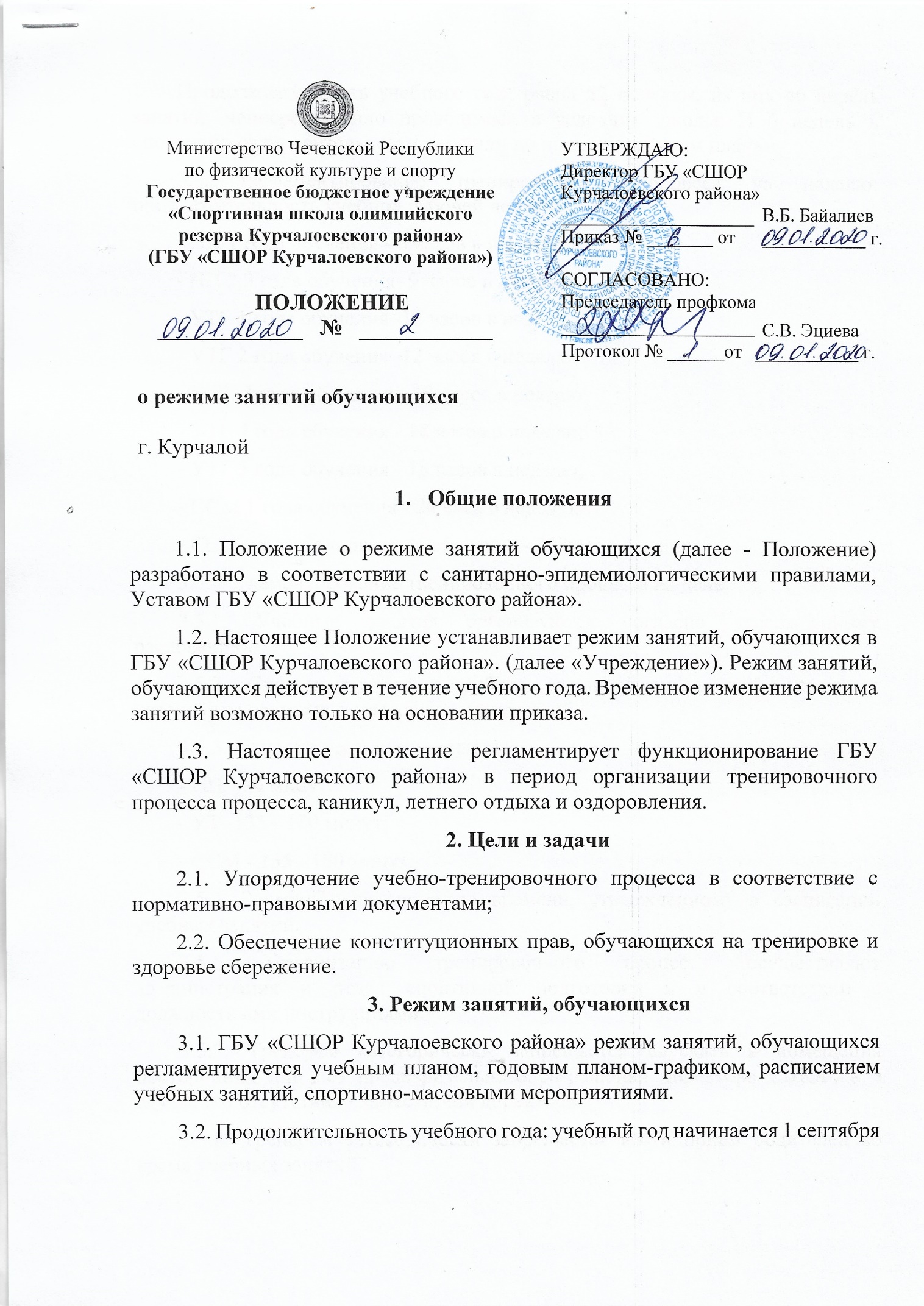 Продолжительность учебного года равна 52 неделям, из них 46 недель занятий, непосредственно проводимых в условиях школы. И 6 недель в спортивно-оздоровительном лагере или по индивидуальным планам.3.3. Регламентирование тренировочного процесса на неделю: продолжительность учебной рабочей недели:- НП 1 года обучения - 6 часов в неделю;- НП 2,3 года обучения- 9 часов в неделю;- УТГ 1 года обучения -12 часов в неделю;- УТГ 2 года обучения -12 часов в неделю;- У ГГ 3 года обучения - 18 часов в неделю;- УТГ 4 года обучения - 18 часов в неделю;- УТГ 5 года обучения - 18 часов в неделю;- ССМ 1 года обучения - 24 часа в неделю;- ССМ свыше одного года обучения - 28 часов в неделю;3.5. Регламентирование тренировочного процесса на день:3.5.1. Учебные занятия организуются согласно утвержденному расписанию.3.5.2. Спортивно-массовая работа организуются в соответствии с календарем спортивно-массовых мероприятий.3.5.3. Продолжительность занятий:- НП - 90 минут;- УТ -135 - 180 минут;- ССМ - 135 - 180 минут;3.5.4. Занятия начинаются по времени, утвержденному в расписании учебных занятий.3.5.5. Организацию тренировочного процесса осуществляют администрация и отдел спортивной подготовки и в соответствии с должностными инструкциями.3.5.7. Тренерам категорически запрещается впускать в помещения посторонних лиц без предварительного разрешения директора СШОР, а в случае его отсутствия - заместителя директора.3.5.8. Тренерам категорически запрещается вести прием родителей во время учебных занятий.3.5.9. Прием родителей (законных представителей) директором СШОР и заместителями директора осуществляется в соответствии с графиком приема.3.5.10. Запрещается отпускать обучающихся с занятия раньше времени окончания занятия.3.5.11. Запрещается удаление обучающихся из помещений, моральное или физическое воздействие на обучающихся.3.5.12. Тренер, по окончанию занятий, выводит детей из помещений в раздевалку и присутствует там до ухода из здания всех его обучающихся.3.6.1. Проведение соревнований, экскурсий, походов, выходов обучающимися на мероприятия за пределы СШОР разрешается только после издания соответствующего приказа директора СШОР.3.6.2. Изменения в расписании занятий допускается по производственной необходимости (больничный лист, курсовая подготовка, участие в семинарах и мероприятиях и др.) и в случаях объявления карантина, приостановления образовательного процесса в связи с понижением температуры наружного воздуха только по приказу директора СШОР.4. Занятость обучающихся в период летнего каникул 4.1. В период каникул в общеобразовательных учреждениях СШОР с целью оздоровления обучающихся, воспитания у них трудолюбия, любви к окружающей среде, формирования здорового образа жизни и обеспечения занятости детей проводятся учебно-тренировочные сборы и спортивно-массовые мероприятия.4.2. В день проведения спортивно-массовых мероприятий, обучающиеся участвующие в данных мероприятия в учебных занятиях по расписанию, могут не участвовать.4.3. Организация учебно-тренировочных сборов и спортивно-массовых мероприятий в каникулярный период регламентируется приказом директора СШОР.